Modèle de déclaration de substitution à la déclaration sur ChassAdaptPour les chasseurs ne possédant pas de téléphone portable et où la déclaration sur l’application mobile est donc impossible. Peut être repris en l’état ou retranscrit sur feuille blanche avec à minima les éléments ci-dessous : Saison de chasse 2020 2021, département, identification du chasseur (Numéro validation du permis), date de prélèvement le nombre de prélèvement ainsi que le numéro de dispositif de marquage)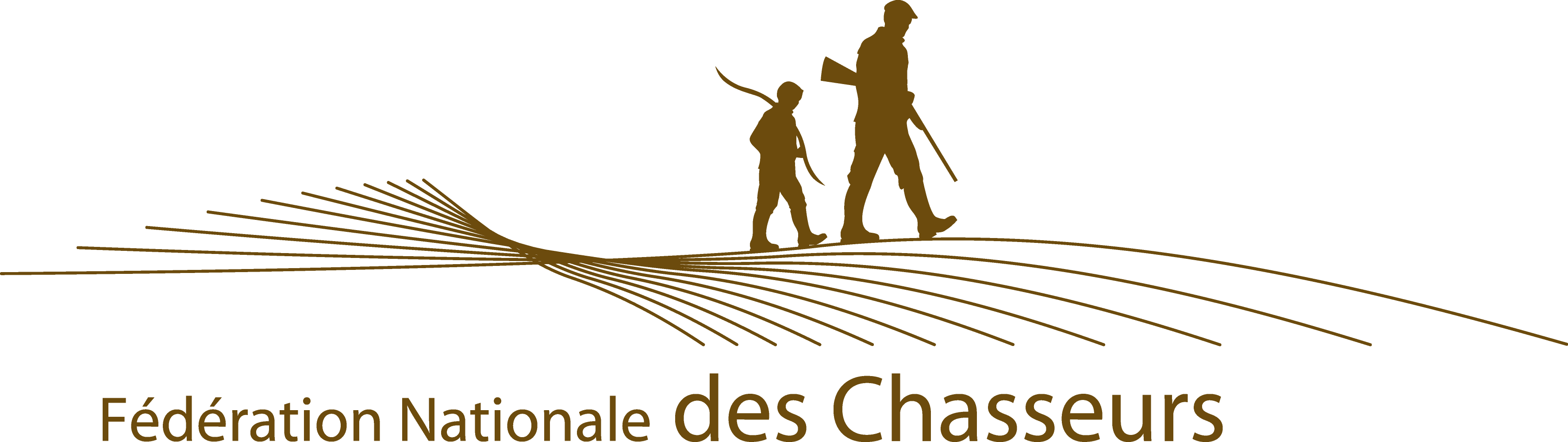 Déclaration de prélèvementTourterelle des BoisSaison de chasse 2020 2021 Fédération des Chasseurs de……L’identifiant du chasseur :
(Numéro validation de validation du permis)Nom et prénom :Date de validation du permis de chasser :Date du Prélèvement :          Nombre de prélèvements :Numéro du ou des bracelets :